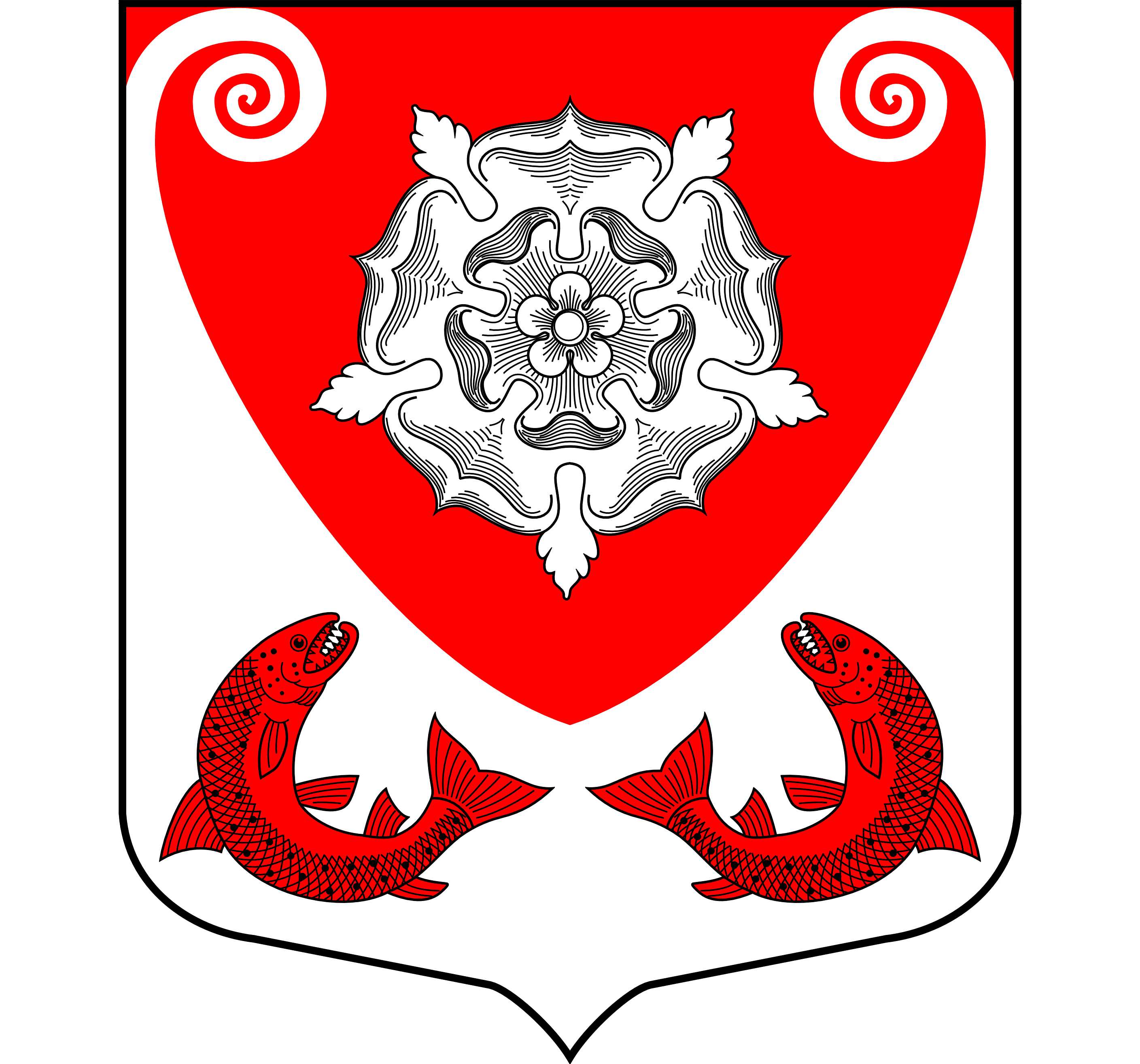 МЕСТНАЯ  АДМИНИСТРАЦИЯМО РОПШИНСКОЕ СЕЛЬСКОЕ ПОСЕЛЕНИЕМО ЛОМОНОСОВСКОГО  МУНИЦИПАЛЬНОГО РАЙОНАЛЕНИНГРАДСКОЙ ОБЛАСТИП О С Т А Н О В Л Е Н И Е№ 561от  16.11.2015 г.Об утверждении в новой редакции муниципальной адресной  программы  «Переселение граждан из аварийного жилищного  фонда на территории МО Ропшинское сельское поселение МО Ломоносовского муниципального района  Ленинградской области в 2015 году»,  утвержденной  постановлением № 499 от 31.10.2014 г.В связи с изменением объема финансирования, и на основании решения совета депутатов № 39от 13.11.2015г. «о внесении изменений в решение № 25 от 10.12.2014 г. « о бюджете муниципального образования Ропшинское сельское поселение муниципального образования Ломоносовского муниципального района Ленинградской области на 2015г. и на плановый период 2016-2017 годов», местная администрация муниципального образования Ропшинское сельское поселениеПОСТАНОВЛЯЕТ:1.  Муниципальную адресную программу «Переселение граждан из аварийного жилищного фонда на территории МО Ропшинское сельское поселение МО Ломоносовского муниципального района Ленинградской области в 2015 году»,  утвержденную  постановлением местной администрации МО Ропшинское сельское поселение  № 499 от 31.10.2014г.,  для приведения  ее в соответствие с решением совета депутатов МО Ропшинское сельское поселение  № 39   от 13.11.2015 года «О бюджете муниципального образования Ропшинское  сельское поселение   на 2015 г.  и плановый период 2016-2017 годы» изложить в новой редакции (прилагается).2. Постановление местной администрации №499 от 31.10.2014 года «Об утверждении адресной муниципальной программы  «Переселение граждан из аварийного жилищного фонда на территории МО Ропшинское сельское поселение МО Ломоносовского муниципального района Ленинградской области в 2015 году»» считать утратившим силу.3. Финансирование расходов, связанных с реализацией муниципальной адресной  программы «Переселение граждан из аварийного жилищного фонда на территории МО Ропшинское сельское поселение МО Ломоносовского муниципального района Ленинградской области в 2015 году» производить в пределах средств, предусмотренных на эти цели в бюджете Ропшинского сельского поселения.4. Настоящее Постановление вступает в силу с момента опубликования (обнародования)  и подлежит размещению на официальном сайте муниципального образования в сети интернет.5.Контроль за исполнением настоящего постановления оставляю за собой. 	 Глава местной администрацииМО Ропшинское сельское поселение					Морозов Р.М.исп. Михайлова В.А.УТВЕРЖДЕНАпостановлением местной администрацииМО Ропшинского сельского поселенияот 16.11.2015 года № 561(приложение)МУНИЦИПАЛЬНАЯ АДРЕСНАЯ ПРОГРАММА«Переселение граждан из аварийного жилищного фонда на территории МО Ропшинское сельское поселение МО Ломоносовского муниципального района Ленинградской области в 2015 году»ПАСПОРТМУНИЦИПАЛЬНОЙ АДРЕСНОЙ ПРОГРАММЫ"ПЕРЕСЕЛЕНИЕ ГРАЖДАН ИЗ АВАРИЙНОГО ЖИЛИЩНОГО ФОНДАНА ТЕРРИТОРИИ МУНИЦИПАЛЬНОГО ОБРАЗОВАНИЯ РОПШИНСКОЕ  СЕЛЬСКОЕ ПОСЕЛЕНИЕМУНИЦИПАЛЬНОГО ОБРАЗОВАНИЯ
ЛОМОНОСОВСКИЙ МУНИЦИПАЛЬНЫЙ РАЙОНЛЕНИНГРАДСКОЙ ОБЛАСТИ, В 2015 ГОДУ»1.    Характеристика текущего состояния  и основных проблем программными методами     Проблема аварийного жилищного фонда является причиной некоторых отрицательных социальных тенденций. Условия проживания в аварийном жилищном фонде оказывают негативное влияние на здоровье граждан и на демографическую ситуацию, понижают социальный статус гражданина, препятствуют реализации права на приватизацию жилого помещения. Проживание в аварийных жилых помещениях практически всегда связано с низким уровнем благоустройства, что создает неравные условия для доступа граждан к ресурсам городского хозяйства и снижает возможности их использования. Переселение граждан из аварийного жилищного фонда является одной из наиболее важных задач и требует скорейшего решения с использованием программно-целевого метода.     Основная задача адресной программы – обеспечить выполнение обязательств муниципального образования по реализации права создания нового жилищного фонда и благоприятных условий для проживания граждан, проживающих в домах, не отвечающих санитарным и техническим требованиям и находящимся, в аварийном состоянии. Переселение граждан из многоквартирных домов осуществляется путем заключения муниципальных контрактов на строительство малоэтажных жилых домов или приобретение жилых помещений в таких домах у застройщика в соответствии с требованиями жилищного законодательства.      В рамках реализации Программы переселению подлежат граждане, проживающие в многоквартирных домах, признанных до 1 января 2007 года в установленном порядке аварийными и подлежащими сносу в связи с физическим износом в процессе их эксплуатации, включенных в реестр аварийных домов.     Граждане, проживающие в многоквартирных ветхих и аварийных жилых помещениях (жилых домах), в основном не в состоянии самостоятельно приобрести жилые помещения удовлетворительного качества. Общая площадь многоквартирного жилищного фонда муниципального образования Ропшинское сельское поселение на 01.10.2014 год  составляет 34,62 тыс. кв.м. и насчитывает 44 многоквартирных дома, из которых 1  дом признан аварийным, общая площадь аварийного многоквартирного жилого дома составляет 186,3  кв.м., расселяемая площадь 46,3 кв.м. в аварийном жилищном фонде проживает 3 человека. 2. Цели и задачи ПрограммыЦелью Программы является сокращение доли аварийного жилья в жилищном фонде муниципального образования Ропшинское сельское поселение муниципального образования Ломоносовский муниципальный район Ленинградской области.Основными задачами Программы являются:-консолидация финансовых ресурсов для обеспечения благоустроенным жильем граждан, проживающих в жилищном фонде, признанном непригодным для постоянного проживания;3.    Сроки реализации ПрограммыОсновные мероприятия по переселению граждан из аварийного жилищного фонда реализуются в 2015 году.В программу могут вноситься изменения, в том числе при недостаточности финансирования за счет средств местного бюджета МО Ропшинское сельское поселение, областного бюджета, внебюджетных и иных источников на реализацию мероприятий программы.4.   Планируемые результаты реализации  ПрограммыПланом реализации мероприятий Программы с учетом рекомендаций Фонда содействия реформированию жилищно-коммунального хозяйства (далее - Фонд) предусматривается:долевое участие в финансировании мероприятий по переселению граждан из аварийного жилищного фонда за счет средств областного бюджета и средств бюджетов муниципального образования;организация работы по переселению граждан из аварийного жилищного фонда;  Планируемые показатели выполнения муниципальной адресной программы «Переселение граждан из аварийного жилищного фонда на территории муниципального образования Ропшинское сельское поселение муниципального образования Ломоносовский муниципальный район Ленинградской области в 2015 году " приведены в приложении 1 к Программе.5.  Перечень и финансирование мероприятий ПрограммыОбъем средств на проведение в рамках реализации Программы мероприятий по переселению граждан из аварийного жилого дома определен исходя из площади расселяемого жилого помещения, планируемой стоимости одного квадратного метра общей площади помещений в многоквартирном доме.Общий объем финансирования Программы 2100,00 тыс.  рублей  в том числе :                                              
средства  Фонда –  740,58 тыс. руб.;  средства областного бюджета –  370,87 тыс.руб;         
     средства местного бюджета – 988,55 тыс. руб.             Размер предельной стоимости одного квадратного метра общей площади жилых помещений, предоставляемых гражданам в соответствии с настоящей Программой равен стоимости одного квадратного метра общей площади жилого помещения, установленный в соответствии с приказом Министерства строительства и жилищно-коммунального хозяйства Российской Федерации от 15 июля 2014 года № 387/пр, и составляет 40210 рублей. В рамках реализации Программы расселению и сносу подлежат один аварийный многоквартирный дом, расселяемая площадь в которого составляет 46,3  (186,3) квадратных метра.Способом переселения граждан из аварийного жилищного фонда является: предоставление гражданам, переселяемым в соответствии с Программой из аварийного жилищного фонда, жилого помещения по договору социального найма.Переселение граждан из аварийного жилищного фонда осуществляется в соответствии с жилищным законодательством. Гражданам, переселяемым из аварийного жилищного фонда, предоставляется жилая площадь, размеры и качество которой определяются исходя из установленных законодательством гарантий государства перед указанными гражданами.Принятие решений и проведение мероприятий по переселению граждан из аварийного жилищного фонда осуществляются в соответствии со статьями 32 и 86 Жилищного кодекса Российской Федерации, а также жилищным законодательством. Жилое помещение, предоставляемое гражданам, может находиться по месту их жительства в границах МО Ропшинское сельское поселение или с согласия в письменной форме этих граждан  в границах другого населенного пункта Ленинградской области.В целях профессионального подхода к решению вышеуказанных задач, местной администрацией МО Ропшинское  сельское  поселение будут  заключены договорные отношения со специализированными организациями.   Перечень и  финансирование основных мероприятий программы с указанием сроков исполнения, объемов и источников финансирования приведен в приложении №2 к программе.6. Оценка эффективности ПрограммыОбщая оценка эффективности реализации мероприятий Программы определяется достижением следующих запланированных целевых показателей выполнения Программы:- расселенная площадь жилых  помещений ( квартир);- количество расселенных помещений ( квартир) ;- количество переселенных граждан.Социальная эффективность реализации Программы заключается в создании безопасных и благоприятных условий проживания граждан.7.  Порядок взаимодействия участников ПрограммыПорядок предоставления субсидии бюджету муниципального образования на переселение граждан из аварийного жилищного фонда определяет условия предоставления муниципальным образованиям Ленинградской области бюджетных средств, выделенных из средств Фонда и предусмотренных в областном бюджете на переселение граждан из аварийного жилищного фонда. Средства, выделенные Фондом и предусмотренные в областном бюджете, предоставляются муниципальному образованию на следующих условиях: - наличие необходимых документов, подтверждающих признание расселяемых многоквартирных домов аварийными и подлежащими сносу; - наличие утвержденной муниципальной адресной программы переселения граждан из аварийного жилищного фонда; - выделение средств из бюджета муниципального образования на долевое финансирование мероприятий по переселению граждан из аварийного жилищного фонда и в объемах не менее предусмотренных.Перечисление средств Фонда и средств областного бюджета муниципальному образованию осуществляется комитетом по строительству Ленинградской области - главным распорядителем бюджетных средств при соблюдении поселением следующих условий: - наличие муниципального правового акта, устанавливающего расходное обязательство поселения, предусматривающего софинансирование указанных расходных обязательств;- наличие утвержденных в бюджете поселения бюджетных ассигнований на исполнение соответствующих расходных обязательств  поселения;- наличие заключенного между комитетом по строительству Ленинградской области и местной администрацией муниципального образования соглашения о порядке предоставления субсидий из областного бюджета Ленинградской области бюджету муниципального образования на реализацию мероприятий по переселению граждан из аварийного жилищного фонда, в котором отображено:коды бюджетной классификации расходов областного бюджета Ленинградской области, в том числе средства Фонда, коды бюджетной классификации доходов бюджета поселения, коды бюджетной классификации расходов бюджета поселения;объем средств Фонда, областного бюджета Ленинградской области и объем расходов за счет собственных средств бюджета поселения;значение целевого показателя  результативности использования средств Фонда областного бюджета;обязательство поселения по обеспечению соответствия значений показателей, устанавливаемых муниципальными правовыми актами органов местного самоуправления поселения («дорожными картами»), значениям показателей результативности использования средств Фонда и областного бюджета, установленным соглашением;обязательство поселения по организации учета результатов исполнения расходных обязательств, установленное муниципальными правовыми актами;обязательство поселения по ежеквартальному размещению отчетной информации о достижении значения показателей результативности  использования средств Фонда и областного бюджета на официальном сайте поселения;обязательство поселения о представлении в Комитет по строительству Ленинградской области отчетов о расходах местного бюджета, источником финансового обеспечения которых являются средства Фонда и областного бюджета, и о достижении значений целевого показателя эффективности использования данных средств;сроки и порядок представления отчетности об осуществлении расходов бюджета поселения, источником финансового обеспечения которых являются средства Фонда и областного бюджета;ответственность сторон за нарушение условий соглашения;осуществление контроля за соблюдением поселением условий предоставления средств Фонда и областного бюджета.Средства, полученные муниципальным образованием за счет финансовой поддержки Фонда и из областного бюджета, направляются на приобретение жилых помещений у застройщиков. Муниципальное образование по требованию главного распорядителя бюджетных средств и органов финансового контроля представляет необходимую документацию по финансированию реализации мероприятий Программы, а также несет ответственность за нецелевое и неэффективное использование выделенных бюджетных средств и несвоевременное представление отчетности. Муниципальное образование подлежит исключению из региональной адресной Программы, а средства Фонда и средства областного бюджета, направленные в муниципальное образование для реализации мероприятий Программы, подлежат возврату в областной бюджет в полном объеме, в случае не устранения в течение 6 месяцев с момента возникновения следующих нарушений: выявления нецелевого использования бюджетных средств;выявления нарушения долевого финансирования на реализацию Программы за счет средств местного бюджета; не реализация этапа программы (заявки) в срок до 31 декабря года, следующего за годом принятия Фондом решения о предоставлении финансовой поддержки Ленинградской области на данный этап (заявку). Приложение 1 к Программе 1. Планируемые результаты муниципальной адресной  программы   "Переселение граждан из аварийного жилищного фонда на территории муниципального образования Ропшинское сельское поселение муниципального образования Ломоносовский муниципальный район Ленинградской области в 2015 годуПриложение № 2 к Программе2. Перечень и финансирование  мероприятий  Муниципальной адресной программы "Переселение граждан из аварийного жилищного фонда на территории МО  Ропшинское сельское поселение муниципального образования Ломоносовского муниципального района    Ленинградской области в 2015 годуПолное        
наименование  
Программы     Муниципальная адресная программа "Переселение граждан из аварийного жилищного фонда на территории муниципального образования Ропшинское сельское поселение муниципального образования Ломоносовский муниципальный район Ленинградской области в 2015 году» (Далее - Программа)  Основание для разработки ПрограммыФедеральный закон от 21.07.2007 № 185-ФЗ «О Фонде содействия реформированию жилищно-коммунального хозяйства», Постановление Правительства РФ от 28.01.2006 № 47 «Об утверждении Положения о признании помещения жилым помещением, жилого помещения непригодным для проживания и многоквартирного дома аварийным и подлежащим сносу или реконструкции».Цель ПрограммыЛиквидация аварийного жилья в жилищном фонде муниципального образования Ропшинское сельское поселение муниципального образования Ломоносовский муниципальный район Ленинградской области участвующих в Программе.Задачи        
Программы     Обеспечение благоустроенным жильем граждан, проживающих в муниципальном жилищном фонде, признанном непригодным для постоянного проживания, путем консолидации финансовых ресурсов, в том числе за счет привлечения финансовой поддержки государственной корпорации - Фонда содействия реформированию жилищно-коммунального хозяйства;- приобретение квартиры в муниципальную собственность для предоставления гражданам переселяемым из аварийного жилья;- снос 1 многоквартирного аварийного муниципального дома, признанного таковым до 1 января 2007 года в связи с физическим износом в процессе их эксплуатации.Куратор муниципальной программыКонтроль за выполнением Программы и целевым использованием средств Фонда, направленных на реализацию Программы, осуществляет Комитет по строительству Ленинградской области.Оценку результатов реализации Программы осуществляет местная администрация МО Ропшинское  сельское  поселение. Муниципальный заказчикпрограммыместная администрация МО Ропшинское сельское поселениеОтветственный исполнитель программыГлава местной администрации МО Ропшинское сельское поселение; вед. специалист местной администрации МО Ропшинское сельское поселение.Сроки реализации Программы2015 годИсточники      
финансирования
муниципальной Программы     Общий объем финансирования Программы  2100,00 тыс.  рублей,   из них:                                              
средства  Фонда –  740,58 тыс. руб.;средства областного бюджета –  370,87 тыс.руб;         
средства местного бюджета – 988,55 тыс. руб.             Планируемые   
результаты  
реализации муниципальной    
Программы     Переселение граждан из аварийного многоквартирного дома, признанного аварийным до 1 января 2007 года и подлежащему сносу, общей площадью 0,186 тыс. кв. м и приобретение квартиры в муниципальную собственность для предоставления гражданам переселяемым из аварийного жилья; № п/пЗадачи, направленные на достижение целиПланируемый объем  финансирования на решение данной задачи (тыс. руб.)Планируемый объем  финансирования на решение данной задачи (тыс. руб.)Количественные и/или качественные целевые показатели, характеризующие достижение целей и решение задачЕдиница измеренияБазовое значение показателя (на начало реализации  программы (подпрограммы)Планируемое значение показателя по годам реализацииПланируемое значение показателя по годам реализацииПланируемое значение показателя по годам реализацииПланируемое значение показателя по годам реализацииПланируемое значение показателя по годам реализации№ п/пЗадачи, направленные на достижение целиБюджет Ропшинского сельского поселенияДругие источникиКоличественные и/или качественные целевые показатели, характеризующие достижение целей и решение задачЕдиница измеренияБазовое значение показателя (на начало реализации  программы (подпрограммы)Очередной финансовый годПервый год планового периодаВторой год планового периодаТретий год планового периодаЧетвертый год планового периода12345678910111211.Задача 1: приобретение жилого помещения (квартиры) для переселения граждан из аварийного жилищного фонда на вторичном рынке жилья988,551111,45Переселение   из аварийного домаЧел./семей0      3/ 1----11.Задача 1: приобретение жилого помещения (квартиры) для переселения граждан из аварийного жилищного фонда на вторичном рынке жилья988,551111,45Приобретение жилого помещения    Шт.01----11.Задача 1: приобретение жилого помещения (квартиры) для переселения граждан из аварийного жилищного фонда на вторичном рынке жилья988,551111,45Расселяемая площадьКв.м.046,3----№п/пМероприятия по реализации подпрограммыИсточники финансированияСрок исполнения мероприятияОбъем финансирования мероприятий в текущем финансовом году (тыс. руб.)*Всего (тыс. руб.)Объем финансирования по годам (тыс. руб.)Объем финансирования по годам (тыс. руб.)Объем финансирования по годам (тыс. руб.)Объем финансирования по годам (тыс. руб.)Объем финансирования по годам (тыс. руб.)Ответственный за выполнение мероприятия  подпрограммы№п/пМероприятия по реализации подпрограммыИсточники финансированияСрок исполнения мероприятияОбъем финансирования мероприятий в текущем финансовом году (тыс. руб.)*Всего (тыс. руб.)Очередной финансовый годПервый год планового периодаВторой год планового периодаТретий год планового периодаЧетвертый год планового периодаОтветственный за выполнение мероприятия  подпрограммы12345678910111211.Задача 1:Обеспеченияе благоустроенным жильем граждан, проживающих в жилищном фонде, признанном непригодным для постоянного проживания;Итого20152100,002100,002100,00----Ведущий специалист местной администрации11.Задача 1:Обеспеченияе благоустроенным жильем граждан, проживающих в жилищном фонде, признанном непригодным для постоянного проживания;Средства федерального бюджета        740,58740,58740,58----11.Задача 1:Обеспеченияе благоустроенным жильем граждан, проживающих в жилищном фонде, признанном непригодным для постоянного проживания;Средства бюджета Ленинградской области370,87370,87370,87----11.Задача 1:Обеспеченияе благоустроенным жильем граждан, проживающих в жилищном фонде, признанном непригодным для постоянного проживания;Внебюджетные источники000----11.Задача 1:Обеспеченияе благоустроенным жильем граждан, проживающих в жилищном фонде, признанном непригодным для постоянного проживания;Средства бюджета Ломоносовского муниципального района000----11.Задача 1:Обеспеченияе благоустроенным жильем граждан, проживающих в жилищном фонде, признанном непригодным для постоянного проживания;Средства  бюджета Ропшинского сельского поселения988,55988,55988,55---11.1.Мероприятие 1: приобретение жилого помещения на вторичном рынке жилья для переселения граждан из аварийного жилищного фонда Итого20152100,002100,002100,00----11.1.Мероприятие 1: приобретение жилого помещения на вторичном рынке жилья для переселения граждан из аварийного жилищного фонда Средства федерального бюджета748,58740,58740,5811.1.Мероприятие 1: приобретение жилого помещения на вторичном рынке жилья для переселения граждан из аварийного жилищного фонда Средства бюджета Ленинградской области370,87370,87370,8711.1.Мероприятие 1: приобретение жилого помещения на вторичном рынке жилья для переселения граждан из аварийного жилищного фонда Внебюджетные источники00011.1.Мероприятие 1: приобретение жилого помещения на вторичном рынке жилья для переселения граждан из аварийного жилищного фонда Средства бюджета Ломоносовского муниципального района00011.1.Мероприятие 1: приобретение жилого помещения на вторичном рынке жилья для переселения граждан из аварийного жилищного фонда Средства   бюджета Ропшинского сельского поселения988,55988,55988,55